1919 West Taylor, Room 650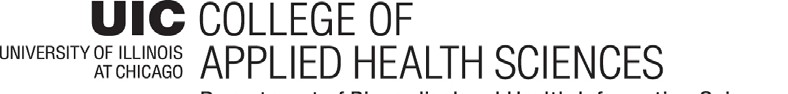 (MC 517)Chicago, Illinois 60612-7256WRITTEN INTERVIEW QUESTIONSPlease answer the following questions completing them in the space below 4-6 sentences is sufficient. All answers should be typed.  What you write below might be discussed in an interview with a faculty member before a decision is made about your application. Tell us a little about yourself.Why do you want to study at our school?What growth do you see for yourself by completing this program?If accepted, what might be your biggest challenge here?How has your professional experience and/or education prepared you to succeed in this program?What are your career goals? How will studying at help you achieve those goals?Describe a time to helped someone improve their knowledge, skills, or performance.Give an example describing how you operated effectively with individuals from different backgrounds, experiences, culture, or other dimensions of diversity. Give an example of how you practice self-care.Describe how your qualities make you a good fit for this program.Describe how do you maintain commitment to your goals?What is your view of UIC’s mission statement? Click here for mission statement.8/19/21Applicant NameSocial Security Number (optional)/UINApplicant Phone #Applicant E-mailToday’s DateDirectionsDate of Birth